                                                                                                            स्थापित / Estd :1983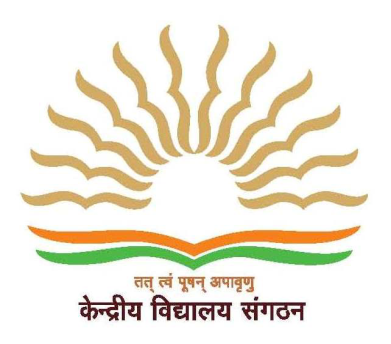 दूरभाषPhone /  : 0891-2886043 & 2518557 (O)केंद्रीय विद्यालयइस्पात संयंत्र, 	KENDRIYA VIDYALAYA, STEEL PLANTशिक्षा मंत्रालय, भारतसरकार के अधीन UnderMinistry of Education, Govt. of Indiaसैक्टर-1 उक्कुनगरम, विशाखापत्तनम आंध्र प्रदेश: 520032 Sector – I, UkkuNagaram,Visakhapatnam, A.P. 530 032वॆबसाइट / Website : https://steelplant.kvs.ac.in/ई-मेल / e-mail: kvsteelplant@gmail.com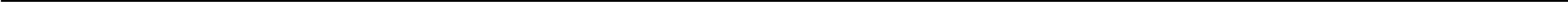 ************************************************************************************************कॆद्रीय विद्यालय इस्पात संयंत्र, विशाखापत्तनमKENDRIYA VIDYALAYA, STEEL PLANT, VISAKHAPATNAMWALK- IN INTERVIEWKendriya Vidyalaya Steel Plant is going to conduct a walk-in interview as per schedule give below in the Vidyalaya premises    to prepare on purely Part Time / Contractual basis for the academic session 2023-24 to be engaged against the vacancy w.e.f  01-04-2023. The eligible & interested candidates are requested to visit school website https://steelplant.kvs.ac.in for eligibility & other details.NOTE: 1. Eligibility As per KVS Norms            2. All candidates must bring duly filled form which may be downloaded from our website along               With one set of self-attested Xerox copies of testimonialsEssential Qualification :The candidate should posses the educational qualifications prescribed for direct recruitment for the post as per KVS recruitment rules.The age should be 18 to 65 years.The candidate should posses the essential educational qualifications on the date of Interview.NOTE :Proficiency in teaching in Hindi & English in the subject & basic computer knowledge is required (must).Salary will be as per KVS rules.No TA/DA Will be given for attending interview.Posts are purely on temporary basis.Candidates should come prepared as interview may be continued to late hours.All candidates are requested to follow the covid -19 protocol & bring own hand sanitizer, wear mask.The persons suffering from cough cold or fever will not be permitted to enter in the school campus.Bring the completely filled application form (Annexure-A).EDUCATIONAL QUALIFICATION & EXPERIENCE.KENDRIYA VIDYALAYA STEEL PLANTBio-Data Form for Contractual Teachers for the Session 2023-24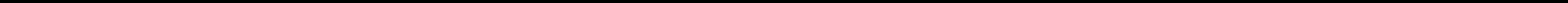 (Annexure-A)01. Application for the post of	………………………………………………………………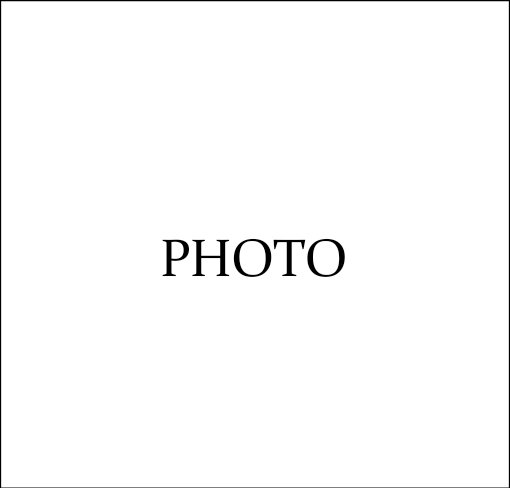 02. Name of the Applicant (In Capital letters) …………………………………………03. Father’s Name/Husband’s Name …………………………………………………………04. Date of Birth	……………………………………………………………………………05. Category (SC/ST/OBC)	………………………………………………………………..Postal Address (with pin code, e-mail, Tel & Mob No.).……………………………………………………………………………………………….…………………………………………………………………………………………………………………………………………………………………………………………………..Whether you can teach through both English & Hindi ………………………………………….Details of Educational & Professional Qualification :10. Teaching Experience:I	hereby declare that the above details are true and correct to the best of my knowledge. In case of any discrepancy, my candidature will be cancelled at any stage without prior information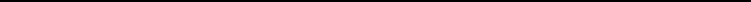 Signature of the Candidate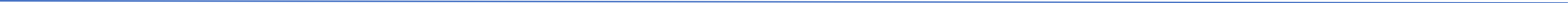 For Office Use OnlyAll original documents checked (Yes / No)		2) CTET Qualified (Yes / No)  	3) Eligible for the post of  	Name & Signature of the Verifier…………………………………………………S. NoDateTimings for registrationInterview TimingPost123-03-20238:30AM to 10:00 AM09:00AM onwardsPRT, PRT(Music), Games Coach, Yoga Teacher, Nurse, Dance Coach, Counselor, Special educator, Art & Craft coach224-03-20238:30AM to  10:00 AM09:00AM onwardsPGTs (Physics, Chemistry, Biology, Maths, English, Hindi, Computer Science, Commerce, Economics), TGT (English, Hindi, Maths, Science, SST &Sanskrit )&  Comp InstructorS.No.PostQualification (s) & Experience                    PRTSenior Secondary School Certificate/+2/ Intermediate with 50% marks or its equivalent with JBT/D.Ed. / B.Ed./ or equivalent .Pass in the Central Teacher Eligibility Test (CTET, Paper I ( for Primary) ) conducted by the CBSE in accordance with the guidelines framed by the NCTE for the purpose.Competence to teach through Hindi & English medium.Desirable:Knowledge of Computer Applications.                TGTsEssential1) Four years’ Integrated degree course of Regional College of Education of NCERT in the concerned subject with at least 50% marks in aggregate ; ORBachelor’s Degree with at least 50% marks in the concerned subjects/ combination of subjects and in aggregate with B.Ed. The electives subjects and Languages in the combination of subjects as under a) For TGT (Sanskrit): Sanskrit as a subject in all the three years.For TGT (Hindi): Hindi as a subject in all the three years.For TGT (English) : English as a subject in all the three years.For TGT (S.St) Any two of the following:History, Geography, Economics and Pol. Science of which one must be either History or Geography.For TGT (Maths) - Bachelor Degree in Maths (3 Years) with any two of the following subjects: Physics, Chemistry, Electronics, Computer Science, Statisticsf) For TGT (Science)- Botany, Zoology and Chemistry.Pass in the Central Teacher Eligibility Test (CTET, Paper II( For Secondary)), conducted by CBSE in accordance with the Guidelines framed by the NCTE for the purposeProficiency in teaching Hindi and English mediumDesirableKnowledge of Computer Applications.          PGTsEssential1. Two years’ Integrated Post Graduate M.Sc Course of Regional College of Education of NCERT in the concerned subject;OrMaster Degree from a recognized University with at least 50% marks in aggregate in the following subjects: a) PGT (English)- EnglishPGT (Hindi) – Hindi or Sanskrit with Hindi as one of the subjects at Graduate level.PGT (Maths) Mathematics/ Applied MathematicsPGT (Physics)–Physics / Electronics/Applied Physics/ Nuclear Physics.PGT (Chemistry) Chemistry.PGT (Biology) - Botany/ Zoology/ Life Sciences/Bio Sciences/ Genetics/ Micro Biology/Bio Technology/Molecular Bio/Plant Physiology provided they have studied Botany and Zoology at Graduation level.PGT Commerce: Master’s degree in commerce. However holder of Degree of M.Com in applied /Business Economics shall not be eligible h) PGT (Economics) – Economics/ Applied Economics/ Business Economics. 2.B.Ed. or equivalent degree from recognized university3. Proficiency in teaching in Hindi and English medium.Desirable :Knowledge of Computer Applications   PGT ( Computer Sc)Essential :At-least 50 % marks in aggregate in any of the following;1. B.E or B. Tech. (Computer Science/IT) from a recognized University or equivalent Degree or Diploma from an institution/ university recognized by the Govt. of India.                                                        ORB.E or B. Tech. (any stream) and Post Graduate Diploma in Computers from recognized University.                                                       ORM.Sc (Computer Science)/ MCA or Equivalent from a recognized University.                                                       ORB.Sc (Computer Science) / BCA or Equivalent and Post Graduate degree in subject from a recognized University.                                                      ORPost Graduate Diploma in Computer and Post Graduate degree in any subject from recognized University.                                                      OR‘B’ Level from DOEACC and Post Graduate degree in any subject.                                                      OR‘C’ Level from ‘DOEACC’ Ministry of Information and Communication Technology and Graduation.2. Proficiency in teaching in Hindi and English. Computer InstructorB.E/ B.Tech (Computer Science)/BCA/MCA/M.Sc. (Computer science)/ M.Sc. (Electronics with Computer Science Component)/M.Sc. (IT)/B.Sc (Computer Science)ORBachelor’s Master degree in any subject/Mathematics from recognized university with post graduate Diploma in Computer Application from government recognized University/instituteORPost Graduate degree in any subject with minimum ‘A’ level from DOEACCDance CoachDiploma/Degree/Graduation in concerned field Specialization if any Represented in any at State/National level (If applicable) Proficiency in English and HindiKnowledge of computer/ICTYoga Teacher Graduation in any subject or equivalent from recognized university andOne    year diploma in Yoga from recognized institutions.  NurseDiploma in General Nursing and Midwifery with registration in the Nursing CouncilGames CoachDiploma/Degree/Graduation in concerned field Specialization if any Represented in any at State/National level (If applicable) Proficiency in English and HindiKnowledge of computer/ICT   CounselorEssential: BA/B Sc (Psychology) from a recognized college or university and regular one year post graduate diploma in counselingDesirableMinimum one year experience in providing career/educational counseling to students as schoolsOr     working knowledge and experience in placements beuroesOr  Registration with rehabilitation counseling of India as vocational counselor.    Special EducatorEssential :  Graduate with B. Ed (Special Education)                                    Or B. Ed (General) with one year Diploma in Special Education.      PRT Music Essential :i) Senior Secondary School Certificate with 50% marks or Intermediate with 50% marks or its equivalent and Bachelor Degree in Music or equivalent from a recognized University. ii) Competence to teach through English/Hindi Medium  Desirable: Knowledge of Computer Applications.    Art & CraftDiploma in ART & Craft/B.F.A (Painting skills is must) from a recognized university  Exam passed (Higher Secondary onwards)Year of passingBoard/ UniversitySubjects offeredMax MarksMarks ObtainedPercentage of Marks (Obtained)XIIB.A./B.Sc./EquivalentM.A./M.Sc.B.Ed./D.EdAny otherCTET ( I /II )S. No.Name of the InstitutionSubject & Classes TaughtDurationFrom	ToDurationFrom	ToGovt./ Private 